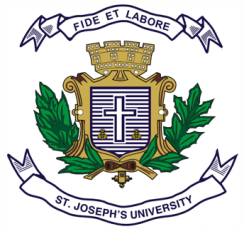 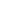 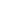 ST.JOSEPH’S UNIVERSITY, BENGALURU -27B.A –(SOCIOLOGY) II SEMESTERSEMESTER EXAMINATION: APRIL 2023(Examination conducted in May 2023)SO 2221: Sociology of Rural Life in India(For current batch students only)Time: 2 Hours								    Max Marks: 60This paper contains One printed page and three partsPART-AI.  Answer any Two of the following questions in one page each                         5X2=10                                                                      1. What is Commercialization of Agriculture? Give two examples.2. Write a note on Land tenure systems in Rural Society.3. Write a note on myth and reality of M.N Srinivas.                        ORState any two reasons for factional politics in India? Part B II. Answer any two of the following questions in two full pages:                      10x2=20 4. Explain any two rural development programmes in India. 5. Discuss the issues of gender agrarian crisis. 6.What is Panchayat Raj Systems? Explain the functions of it.Part C  III. Answer any Two of the following in three pages each:                                15x2=30  7. Discuss the post independent Indian Land Reforms in India.Elucidate.  8. Elaborate on Weekly markets in Contemporary India.  9. Explain the challenges to sustainable rural development in India.                        **************************************************************************